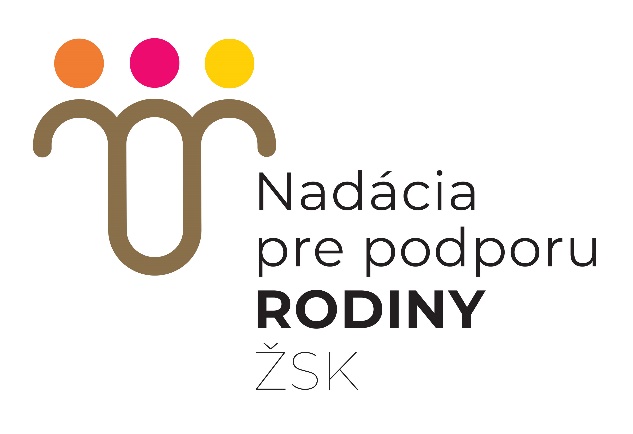 V krízových situáciách života  pomáhajú v Rodinnom centre pomoci ŽSK Od 15. februára 2019 pracuje Rodinné centrum pomoci  a nadácia Žilinského samosprávneho kraja na novej adrese v Považskej galérii umenia, Ul.Republiky 1 Žilina.Priestory sú klientom otvorené každý deň od 8.00 do 15.00. V Rodinnom centre pomoci pracuje sociálny pracovník odboru sociálnych vecí Žilinského samosprávneho kraja, ktorý je v každodennom kontakte s obyvateľmi, poskytuje im informácie, rady, pomáha prekonávať rôzne náročné situácie, v ktorých sa ocitnú. Prijíma žiadosti a poskytuje rady žiadateľom o umiestnenie v centrách sociálnej starostlivosti a vybavuje terénne šetrenia žiadateľov o finančnú pomoc zo zdrojov Nadácie. Svoje služby  tu na požiadanie poskytuje  aj právnik z občianskeho združenia  Pomoc obetiam násilia. Služby tohto občianskeho združenia budú  poskytované  pondelok od 9.00 do 12.00 streda od 15.00 do 18.00. Záujemci  o pomoc v tejto oblasti sa môžu objednať  na telefónnom  čísle Linky pomoci 0850 111 321 alebo  na čísle Rodinného centra pomoci 0948 911 223.Klienti, ktorí do centra prídu  s inými okruhmi problémov dostanú kontakt na ďalších odborníkov podľa svojich potrieb. V prípade neprítomnosti pracovníkov v kancelárii Nadácie  je možné volať telefónne číslo Nadácie ŽSK  0948 386 342.Do 10.3.2019 je zároveň vyhlásené 2.kolo výzvy  pre žiadateľov o finančnú a sociálnu pomoc. Žiadosti a podmienky si môžu žiadatelia zistiť na web stránke http://www.zilinskazupa.sk v sekcii Nadácia ŽSK,  mailom: nadacia@zilinskazupa.sk, telefonicky  na vyššie uvedených číslach alebo osobnou návštevou.G.PodolanováSprávca Nadácie ŽSK